E-MARKETING REQUESTS FOR THE HOLY QURAN AND OTHER ISLAMIC RESOURCESVol. 7From the Archive of Dr Umar AzamManchester, UKDecember 2011Re: Google Alert - indian exerciseReply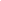 dear sir dr UmarAsslam o alikumhow r u plz, send me copies of follo1. The Entire Holy Quran [Arabic]

2. The Entire Holy Quran [Urdu]

3. The Entire Holy Quran [English]

4. The Power of Durood Sharif

5. Aab-E-Kausar book of Durood Duas

6. Hajj E-Book

7. Duas E-Book.....................................(no subject)ReplyXE-MARKETING REQUESTSXhide details Dec 12 (12 days ago)XE-MARKETING REQUESTSXhide details Dec 12 (12 days ago)sir;Kindly send me a soft copy of  the power of durood sharif..........................Electronic copies of the booksReplyDear Dr. Azam Assalam-o-Alaikum
Thanks for your email. No doubt you are doing a great job. May Allah give you reward for this. Kindly send me electronic copies of all the 7 books which you have mentioned in your email.

Jazak Allah

Regards,
Aamer

-- Current Address:---------------------------Dr. Aamer Ali Shah
Postdoctoral Research FellowGraduate School of Life and Environmental SciencesUniversity of TsukubaTennodai 1-1-1, Tsukuba, Ibaraki, 305-8572JapanMobile: +81-8034449450Tel. # +81-298-53-7204Permanent Address:----------------------------------Department of MicrobiologyFaculty of Biological SciencesQuaid-i-Azam UniversityIslamabad 45320Pakistan.Tel. No. +92-51-90643065Website: www.qau.edu.pk......................................To request these resources FREE from me by email,ReplyDear Sir/Madam,السلام عليكم ورحمة الله وبركاتSir plese Send Me This Books1.   The Entire Holy Quran [Arabic]2.   The Entire Holy Quran [Urdu]3.   The Entire Holy Quran [English]4.   The Power of Durood Sharif5.   Aab-E-Kausar book of Durood Duas6.   Hajj E-Book7.   Duas E-BookTo request these resources FREE from me by email,softcopyofquran@gmail.comThanks & Best regards,Abdul LatifGraphics DesignerCell:    0321-3833079, 0345-2105331Email: alsky@live.com, alsky@email.com......................................Soft Copy of Al-QuranReplyDear Sir,i need soft copy of Quran therefore please provide me soft copy when you feel convenient.
-- 
Best Regards,


Majid Hameed Awan
Service coordinator
  CNS ENGINEERING
56-Aibak Block, New Garden Town,
Lahore-Pakistan.
Tel:+92 42 5882149, 5836021,5832571.
Fax:+92 42 5881181.
Cell:+92 321-4915545  92 322-4900366......................................REQUEST FREE SOFT COPY OF THE HOLY QURANReplyDear Sir,
Kindly send me the copy on my email address
Regards
Aamir Siddiqui

--
Total NDE Services
110, 1st Floor, Al-fiza Glass Tower,
Rashid Minhas Road,
Block-10/A, Gulshan-e-Iqbal,
Karachi-Pakistan
Phone:+92-21-34838228-30
Fax: +92-21-35206880
Mobile:+92-300-8239313
Email: totalservice@cyber.net.pk......................................plzzz send the soft copy of holy quranReply....................................................................................MESSAGE FROM TAUFIQ HUSSAINReplyDear SirPlease send the free copy of the Holy QuranTotaufiq@habibfidaali.comThanks & RegardsTaufiq.......................................................................................JAZAKOMULLAH O KHAIRReply...............................................................................................Request for soft copyReplyPls email me the soft copy of following topics.
 
1. The Entire Holy Quran [Arabic]2. The Entire Holy Quran [Urdu]3. The Entire Holy Quran [English]4. The Power of Durood Sharif5. Aab-E-Kausar book of Durood Duas6. Hajj E-Book7. Duas E-Book 
Regards

Ahmed Saquib...........................................................................................(no subject)ReplyPlease provide me the soft copies. Thank you. JazakAllah


- Rizwan...........................................................................................Free C.D.ReplyDear Sir,I am very thanks full to you ( if possible ) send us valuable Holy Quran C.D. on below mention addressTHANKS & REGARDSSHABBAR RIZVINote:  This is my new Email account. Kindly update your contact listRegards,
Shabbar RIzvi
Jr. Manager Pharma Sales Division
Muller & Phipps Pakistan (Pvt) Limited1st Floor Uzma Court, Main Clifton Road, P. O. Box # 3880, Karachi-75600 Landline Phone #: +9221 35834471-3, 35867501-3 Ext.: # 186
'This email and any attachments to it may be confidential and intended solely for the use of the
individual to whom it is addressed. Any views or opinions expressed are solely those of the
author and do not necessarily represent those of Muller & Phipps Pakistan (Private) Limited.
If you are not the intended recipient of this email, you must neither take any action based upon
its contents, nor copy or show it to anyone.
Please contact the sender if you believe you have received this email in error.'…………………………………………………………………………….Please sendReplyAssalam O AlaikumPlease send me a copy of quran and the other contents in emailJazakAllah Kher.………………………………………………………………………………CopyReply.........................................................................................Free holy quran,ReplyDear Dr Umar sb,Kindly send me the following line items on my hotmail email address. kiyaniishfaq@hotmail.com12.   The Entire Holy Quran [Urdu]34.   The Power of Durood Sharif5.   Aab-E-Kausar book of Durood Duas6.   Hajj E-Book7.   Duas E-BookWith Regards,Ishfaq Kiyani..............................................................................................Holy BooksReplyAssalama Alaikum,Please send me following Holy Books1.   The Entire Holy Quran [Urdu]
2.   The Power of Durood Sharif
3.   Aab-E-Kausar book of Durood Duas
4.   Duas E-Bookmail ID aziz_syed592000@yahoo.co.inJazak AllahAbdul Aziz........................................................................................Need soft copy of Quran al MajeedReplyDear Sir,Kindly send me soft copy of QURAN AL KAREEM please,Thanks & Regards,Abdul Aziz 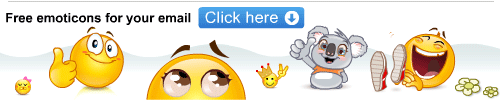 ..........................................................................................Free Copy of QuranReplyAssalam-u-AlaikumPlease send me the copy.RegardsKhurram M Khan...................................................................................................................................................................................Urdu Copy and Arabic Copy of Holy Quran requiredReplyAOAPlz Send the required copies.RegardsYasir Mahmood.....................................................................................................Islamic ResourcesReplyI understand that you are distributing free islamic resources. Could you please send these to me as well.Thanks..........................................................................................................request for soft copy of QuranReplyDear Sir,              Assalam-o-Alaikum. It is very nice to read from you that you are doing a work that is very necessary at this moment. Muslims can prosper only by understanding and acting the teachings of Holy Quran. And as you are sending Quran in three languages this is very helpful for non natives to understand Holy Quran. May God give you the courage to accomplish you task. Stay blessed and kindly fwd me the Holy Quran in soft. Thanks.Regards,Muhammad Asif...................................................................................................(no subject)Replysoftcopyofquran@gmail.com I would love a copy of the holy quran sent to me in english to meka7000@yahoo.com and to my husband youngjoc.......................................................................................................................................................................................................................Please Supply me the softcopyReplyAssalama Alaikum,Please supply me the  entire Holy Quran and other, valuable  Islamic resources completely free by email .  Here is a concise list:1.    The Entire Holy Quran [Arabic]2.   The Entire Holy Quran [Urdu]3.   The Entire Holy Quran [English]4.   The Power of Durood Sharif5.   Aab-E-Kausar book of Durood Duas6.   Hajj E-Book7.   Duas E-BookRegardMasroor Jafriee-mail: mjafrie@hotmail.com